Torino, 26/6/2020SEGNALAZIONE PROVVEDIMENTI DI INTERESSE AGRICOLOBURP N. 26 DEL 25 GIUGNO 2020Ires Piemonte - Istituto Ricerche Economico Sociali del Piemonte - Torino Comunicato conferimento incarico Direttore Ires Piemontehttp://www.regione.piemonte.it/governo/bollettino/abbonati/2020/corrente/attach/co_ires%20piemonte_2020-06-11_72911.pdfD.D. 6 maggio 2020, n. 408 Piano regionale di selezione genetica degli ovini per la resistenza alla scrapie classica. Accertamento della somma di Euro 2.091,80 sul cap. 27675/20 dell'entrata ed impegno della somma di Euro 2.091,80 sul cap.176024/20 da liquidare ad allevatori piemontesi a titolo di indennizzo spettante per la macellazione di ovini in applicazione delle misure imposte dal Piano.http://www.regione.piemonte.it/governo/bollettino/abbonati/2020/corrente/attach/dda1400000408_10100.pdfD.D. 18 maggio 2020, n. 468 Piano regionale di selezione genetica degli ovini per la resistenza alla scrapie classica. Accertamento della somma di Euro 46.791,30 sul cap. 27675/20 dell'entrata ed impegno della somma di Euro 46.791,30 sul cap.176024/20 da liquidare ad allevatori piemontesi a titolo di indennizzo spettante per la macellazione di ovini in applicazione delle misure imposte dal Piano.http://www.regione.piemonte.it/governo/bollettino/abbonati/2020/corrente/attach/dda1400000468_10100.pdfD.D. 4 giugno 2020, n. 535 Piano regionale di selezione genetica degli ovini per la resistenza alla scrapie classica. Accertamento della somma di Euro 1.145,41 sul cap. 27675/20 dell'entrata ed impegno della somma di Euro 1.145,41 sul cap.176024/20 da liquidare ad allevatori piemontesi a titolo di indennizzo spettante per la macellazione di ovini in applicazione delle misure imposte dal Piano.http://www.regione.piemonte.it/governo/bollettino/abbonati/2020/corrente/attach/dda1400000535_10100.pdfD.D. 3 giugno 2020, n. 363 Approvazione dell'aggiornamento alla data del 20/05/2020 dell'elenco delle sedi operative accreditate degli Operatori che organizzano ed erogano attività di formazione professionale e orientamento.http://www.regione.piemonte.it/governo/bollettino/abbonati/2020/corrente/attach/dda1500000363_10200.pdfD.D. 5 giugno 2020, n. 356 Art. 17 L.R. 5/2018. Azienda agri-turistico-venatoria ''ROCCA GRIMALDA''. Autorizzazione riduzione territoriale http://www.regione.piemonte.it/governo/bollettino/abbonati/2020/corrente/attach/dda1700000356_10400.pdfD.D. 9 giugno 2020, n. 362 Legge regionale 12 del 13.06.2016 - D.G.R. n. 37-718 del 17.12.2019 - D.D. n. 11 del 22.01.2020 - Sistemazione temporanea dei salariati agricoli stagionali delle aziende agricole piemontesi - Bando 2019 - Comune di Saluzzo (CN) - Posizione 022019 - Liquidazione saldo di euro 19.732,00.http://www.regione.piemonte.it/governo/bollettino/abbonati/2020/corrente/attach/dda1700000362_10400.pdfD.D. 9 giugno 2020, n. 361 Reg. (UE) 2016/2031 Iscrizione RUOP e Autorizzazione a rilasciare passaporti delle piantehttp://www.regione.piemonte.it/governo/bollettino/abbonati/2020/corrente/attach/dda1700000361_10400.pdfD.D. 10 giugno 2020, n. 363 D.lgs 52/2018, L.R. 63/78, L.R. 1/19. Contributi per la raccolta dei dati in allevavento ai fini della selezione e del miglioramento genetico del bestiame. Liquidazione di euro 2.000.000,00 sul cap. di spesa 146459/20 in favore di ARPEA, quale anticipo del contributo regionale da erogare all'ARAP per finanziare il programma di attività 2020. Determinazione n. 1106 del 2.12.19, impegno n. 2020/2848.http://www.regione.piemonte.it/governo/bollettino/abbonati/2020/corrente/attach/dda1700000363_10400.pdfD.D. 17 giugno 2020, n. 394 Legge regionale 12 del 13.06.2016. D.G.R. n. 1-1310 del 02.05.2020 - D.D. n. 272 del 12.05.2020 - Bando 2020 per la richiesta di contributi da parte dei Comuni del Piemonte, per la sistemazione temporanea dei salariati agricoli stagionali - Proroga dei termini di presentazione domande.http://www.regione.piemonte.it/governo/bollettino/abbonati/2020/corrente/attach/dda1700000394_10400.pdfD.D. 18 giugno 2020, n. 395 Azienda agri-turistico-venatoria "Arborio" (VC). Sospensione dell'esercizio dell'attività venatoria.http://www.regione.piemonte.it/governo/bollettino/abbonati/2020/corrente/attach/dda1700000395_10400.pdfDeliberazione della Giunta Regionale 19 giugno 2020, n. 6-1532Indirizzi per la riapertura e la gestione in sicurezza delle attivita' dei Centri di vacanza con pernottamento per bambini e adolescenti nella fascia di eta' dai 6 ai 17 anni, nella fase 2 dell'emergenza COVID-19. Integrazione D.G.R. n. 26-1436 del 29.5.2020.http://www.regione.piemonte.it/governo/bollettino/abbonati/2020/corrente/attach/dgr_01532_1050_19062020.pdfREGIONE PIEMONTE – Deliberazioni della Giunta Regionale Deliberazione della Giunta Regionale 22 maggio 2020, n. 9-1394 Legge 127/2017, D.M. 1904/2019. Approvazione dei criteri per l'assegnazione di contributi, per l’anno 2020, per il recupero e salvaguardia degli agrumeti caratteristici e il ripristino degli agrumeti caratteristici abbandonati, insistenti nel territorio di Cannero Riviera. Integrazione della deliberazione della Giunta Regionale 18 ottobre 2019, n. 10-396.http://www.regione.piemonte.it/governo/bollettino/abbonati/2020/corrente/attach/aa_aa_regione%20piemonte%20-%20dgr_2020-06-15_72927.pdfREGIONE PIEMONTE – Deliberazioni della Giunta Regionale Deliberazione della Giunta Regionale 30 maggio 2020, n. 10-1446 Art. 22 della L.R. 23/08 e s.m.i.: attribuzione dell’incarico di responsabile ad interim del Settore SC A2008C “Promozione turistica”, articolazione della Direzione A2000A “Cultura, turismo e commercio” alla dirigente Gabriella SERRATRICE.http://www.regione.piemonte.it/governo/bollettino/abbonati/2020/corrente/attach/aa_aa_regione%20piemonte%20-%20dgr_2020-06-17_72965.pdfREGIONE PIEMONTE – Deliberazioni della Giunta Regionale Deliberazione della Giunta Regionale 30 maggio 2020, n. 22-1458 Bilancio di previsione finanziario 2020-2022. Iscrizione di fondi europei e statali per l’eradicazione di organismi nocivi in agricolturahttp://www.regione.piemonte.it/governo/bollettino/abbonati/2020/corrente/attach/aa_aa_regione%20piemonte%20-%20dgr_2020-06-17_72969.pdfREGIONE PIEMONTE - COMUNICATODirezione della Giunta regionaleSettore Organizzazione e pianificazione delle risorse umane  Copertura del posto di responsabile del settore A14 09B “Prevenzione e veterinaria”:  pubblicazione preventiva ai sensi dell’art. 24 della l.r. 23/08 e smi e dei relativi criteriapprovati con DGR n. 29-9649 del 22.9.08 e smi del curriculum del dott. Bartolomeo GRIGLIOhttp://www.regione.piemonte.it/governo/bollettino/abbonati/2020/corrente/attach/aa_aa_regione%20piemonte%20-%20comunicato_2020-06-22_73039.pdfREGIONE PIEMONTE - REGOLAMENTO Decreto del Presidente della Giunta regionale 25 giugno 2020, n. 3/R. Regolamento regionale recante: “Fondo regionale per la montagna e suo utilizzo. Articolo 11 della legge regionale 5 aprile 2019, n. 14 (Disposizioni in materia di tutela, valorizzazione e sviluppo della montagna)”.http://www.regione.piemonte.it/governo/bollettino/abbonati/2020/corrente/attach/aa_aa_regione%20piemonte%20-%20regolamento_2020-06-26_73068.pdf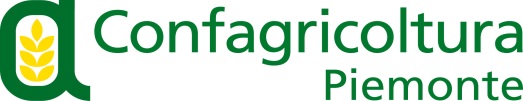 